Załącznik nr 1 do SWZNr postępowania 448/2022/TP/DZPOPIS PRZEDMIOTU ZAMÓWIENIA / FORMULARZ CENOWYDostawa mebli do Centrum Popularyzacji Nauki i InnowacjiCzęść nr 1 - Zakup, dostawa, montaż zabudowy szatni                                                                                                                                                        Podpis Wykonawcy zgodnie zapisami SWZCzęść nr 2 - Zakup i dostawa mebli biurowych do pomieszczenia edukatorówPodpis Wykonawcy zgodnie zapisami SWZCzęść nr 3 - Zakup i dostawa mebli do sklepu edukacyjnego oraz zabudowa lady kasowejPodpis Wykonawcy zgodnie zapisami SWZLp.Opis przedmiotu zamówieniaParametry oferowane*Producent, model*J.m.IlośćCena jednostkowa bruttoWartość bruttoABCDEFGH=FxG1.Zabudowa szatni składająca się z 44 bloków o wymiarach 300 mm szerokość x głębokość 490mm-500mm x 1900mm wysokość + 100 mm cokół = 2000 mm, Zamawiający dopuszcza blokowanie pojedynczych bloków w moduły.Zmontowane korpusy należy dostarczyć do budynku zamawiającegoSzafki do szatni wykonane z płyty LPW (płyta wiórowa laminowana). Do zabudowy ściana:570 cm Opis pojedynczego bloku szafki: - Składa się z dwóch komór, które służą do przechowywania. - Każde z drzwiczek wyposażone jest w dwa zawiasy niewidoczne z zewnątrz z funkcją soft close
- W każdej skrytce znajduje się drążek z 3 wieszakami S- Każde drzwiczki zawierają tabliczkę aluminiową z numer min. wymiar 37 x 37 mm lub są znakowane liczbami inna techniką o wysokości 200mmKonstrukcja wykonana z LPW: Laminowana płyta wiórowa LPW to sprasowane w warunkach wysokiej temperatury oraz ciśnienia z udziałem środków wiążących wióry drzewne. Jej wierzchnią warstwę stanowi dekoracyjne pokrycie melaminowe w bogatej palecie kolorów. Płyty LPW są wilgocioodporne a krawędź płyty musi być zabezpieczona profilami lub okleiną. 	Grubość płyty zastosowane w elementach szafki PLECY 18mm	KORPUS 18mm – wentylowany DRZWI 18mm	- Drzwiczki wyposażone w zamki szafki – wrzutowe na monetę PLN 1 zł lub 2 zł (symbol monety umieszczony na zamku – wewnątrz szafki), moneta zwrotna po umieszczeniu kluczyka w zamku - Drzwi prawe- Klucze do zamka patentowe, jeden zamek wyposażony w min. 2 kluczyki  - Zabudowa ściany składa się z 19 pojedynczych bloków o szerokości 30 cm, zmawiający dopuszcza zblokowanie pojedynczych szafek w moduły np. po 2 co daje łączną szerokość  60 cm lub 3 pojedyncze co daje łącznie moduł o szerokości 90 cm Wymiary pionu: 300 mm szerokość x głębokość 490mm-500mm x 1900mm wysokość + 100 mm cokół = 2000 mm - Szafki wyposażone w cokół 100mm z uwagi na zastosowanie nóżek w szafkachKorpus w kolorze czarnymKolor drzwiczek to układ kolorów: żółty, pomarańczowy, czerwony, zielony. - Zamawiający przed przejściem do produkcji zaakceptuje projekt graficzny i układ kolorówSzafki do szatni wykonane z płyty LPW (płyta wiórowa laminowana)Do zabudowy ściana:750 cm Opis pojedynczego bloku szafki: - Składa się z dwóch komór, które służą do przechowywania. - Każde z drzwiczek wyposażone jest w dwa zawiasy niewidoczne z zewnątrz z funkcją soft close
- W każdej skrytce znajduje się drążek z 3 wieszakami S- Każde drzwiczki zawierają tabliczkę aluminiową z numer min. wymiar 37 x 37 mm lub są znakowane liczbami inną techniką o wysokości 200mmKonstrukcja wykonana z LPW: Laminowana płyta wiórowa LPW to sprasowane w warunkach wysokiej temperatury oraz ciśnienia z udziałem środków wiążących wióry drzewne. Jej wierzchnią warstwę stanowi dekoracyjne pokrycie melaminowe w bogatej palecie kolorów. Płyty LPW są wilgocioodporne a krawędź płyty musi być zabezpieczona profilami lub okleiną. 	Grubość płyty zastosowane w elementach szafki PLECY 18mm	KORPUS 18mm – wentylowany DRZWI 18mm	- Drzwiczki wyposażone w zamki szafki – wrzutowe na monetę PLN 1 zł lub 2 zł (symbol monety umieszczony na zamku – wewnątrz szafki), moneta zwrotna po umieszczeniu kluczyka w zamku - Drzwi prawe- Klucze do zamka patentowe, jeden zamek wyposażony w min. 2 kluczyki  - Zabudowa ściany składa się z 25 pojedynczych bloków o szerokości 30 cm, zmawiający dopuszcza zblokowanie pojedynczych szafek w moduły np. po 2 co daje łączną szerokość  60 cm lub 3 pojedyncze co daje łącznie moduł o szerokości 90 cm Wymiary pionu: 300 mm szerokość x głębokość 490mm-500mm x 1900mm wysokość + 100 mm cokół = 2000 mm - Szafki wyposażone w cokół 100mm z uwagi na zastosowanie nóżek w szafkachKorpus w kolorze czarnymKolor drzwiczek to układ kolorów: żółty, pomarańczowy, czerwony, zielony. - Zamawiający przed przejściem do produkcji zaakceptuje projekt graficzny i układ kolorów- Należy zastosować maskownicę po stronie lewej zabudowy, ponieważ na ścianie są dwie kolumny, które wychodzą poza płaszczyznę ściany o +/- 8 cm zestaw1Lp.Opis przedmiotu zamówieniaParametry oferowane*Producent, model*J.m.IlośćCena jednostkowa bruttoWartość bruttoABCDEFGH=FxG1.Biurka:- Biurko o blacie i nogach płytowych o grubości 25mm,- Biurko wyposażone w dolny panel maskujący,- Blat wykonany z płyty meblowej o grubości 25 mm.-Przelotka na kable po stronie prawej  -Krawędzie blatu i nóg zabezpieczone trwałym obrzeżem ABS o grubości 2 mm w kolorze płyty,- Posiada strukturę BS - Biuro Special - zapewniającą trwałość i gładkość powierzchni roboczej blatów biurek oraz klasę higieny E1.- Biurko do własnego montażu- Kolor: Dąb UrbanWymiary blatu: wymiary minimalne:  1200 mm x 700 mmWysokość biurka: 760 mm (wymiar minimalny)Przykładowy projekt biurka: 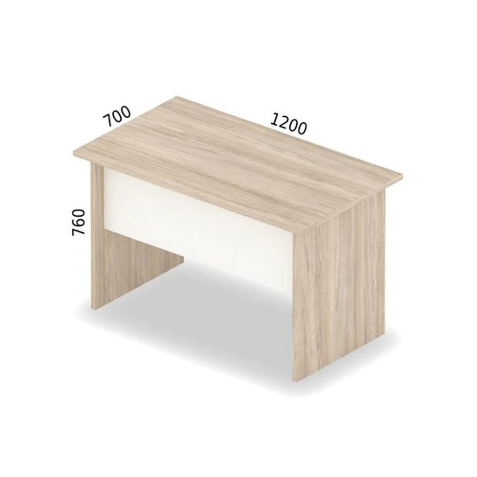 sztuka52.Kontener biurowy:Kontener biurowy podbiurkowy z trzema szufladami. Wykonany z  wysokiej jakości płyty meblowej o grubości 18 mm, wieniec górny i dolny 25mm. Szuflady wyposażone są w centralny zamek. -Kontener wyposażony jest w kółka.- Kolor drzwiczek i frontu:  Dąb UrbanWymiary: Wysokość min. 620 mm, szerokość płyty front min. 430 mm, szerokość bok min. 504 mm- Rączka szuflad- min. 96 mm, kolor: metaliczny Przykładowy projekt kontenera: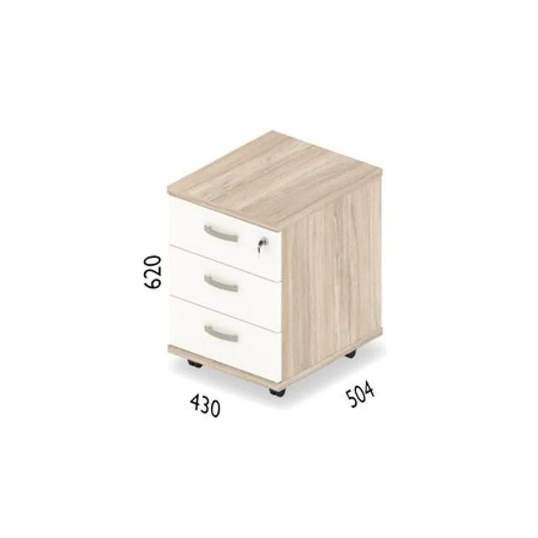 sztuka53.Szafa ubraniowa:- Wysoka szafa ubraniowa zamykana na klucz na ubrania,- Szafa biurowa z górną półką,- Szafa posiada zamykane drzwiczki na klucz,- Szafa posiada min. 2 zawiasy do drzwiczek - Szafy biurowe posiadają regulowane stopki- Krawędzie szafy zabezpieczone trwałym obrzeżem ABS o grubości 2 mm w kolorze płyty,- Szafy biurowe posiadają gładkość powierzchni roboczej blatów biurek oraz klasę higieny E1.- Zbudowana jest z wysokiej jakości płyty meblowej o gr. 18 mm. - Wykończona jest wieńcem górnym i dolnym o gr. 25 mm. -Wszystkie połączenia konstrukcyjne szafy wykonywane są za pomocą mimośrodów, które w istotny sposób usztywniają elementy i zapewniają jej stabilność.- Kolor korpusu, frontu, półki:  Dąb UrbanWymiary: Wysokość min. 1842 mm, szerokość płyty front min. 600 mm, szerokość bok min. 604  mm- Rączka drzwiczek - min. 96 mm, kolor: metaliczny Przykładowy projekt szafy: 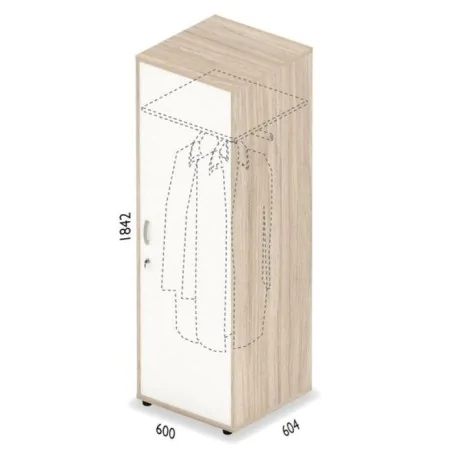 sztuka5Razem wartość brutto:Razem wartość brutto:Razem wartość brutto:Razem wartość brutto:Razem wartość brutto:Razem wartość brutto:Razem wartość brutto:Lp.Opis przedmiotu zamówieniaParametry oferowane*Producent, model*J.m.IlośćCena jednostkowa bruttoWartość bruttoABCDEFGH=FxG1.Lada 120:- Płyta kolor antracyt - Wysokość min. 95 cm - Szerokość min. 120 cm - Głębokość min. 46 cm z płytą z lamelami – lamele min. 30 x 35 mm żółty Dijon - front bez profili srebrnych - tył z profilami kwadratowy 30x30 mm- Tył- 2 szuflady + Drzwiczki x 2 – wszystko zamykane na zamek - W środku półka
- Kółka w każdym mebluRysunek poglądowy: 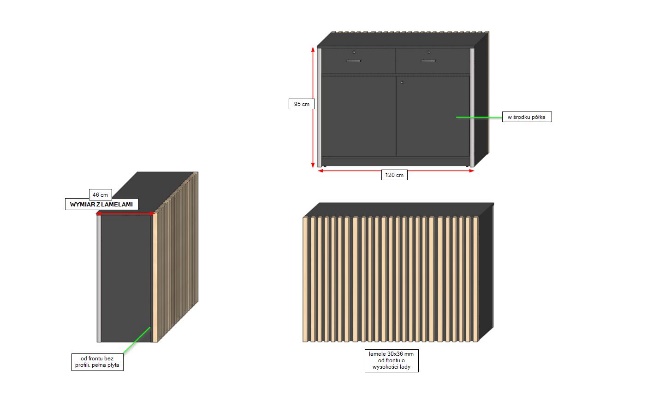 sztuka12.Lada 158:- Płyta kolor antracyt - Wysokość min. 95 cm - Szerokość min. 158 cm - Głębokość min. 46 cm z płytą z lamelami – lamele min. 30 x 35 mm żółty Dijon - front bez profili srebrnych -front z lamelami- tył z profilami kwadratowy 30x30 mm- w środku półka- Tył- 2 szuflady + Drzwiczki x 2 – wszystko zamykane na zamek 
- Kółka w każdym mebluRysunek poglądowy: 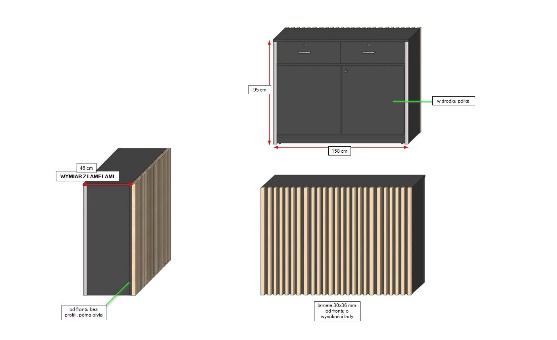 sztuka13.Lada kasowa 160: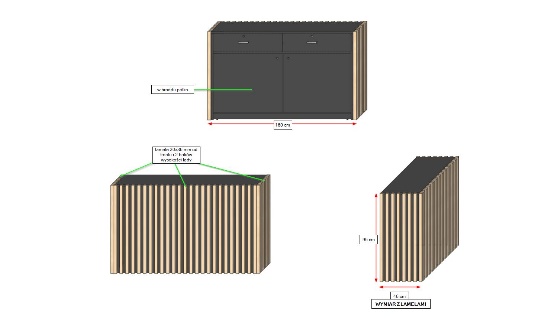 - Płyta kolor antracyt - Wysokość min. 95 cm - Szerokość min. 160 cm - Głębokość min. 46 cm z płytą z lamelami – lamele min. 30 x 35 mm żółty Dijon - front bez profili srebrnych -front z lamelami- boki z lamelami- Tył- 2 szuflady + Drzwiczki x 2 – wszystko zamykane na zamek - w środku półka- Kółka w każdym meblusztuka14.Lada przeszklona:- Płyta kolor antracyt - Szkło 5 i 6 mm float- półka szklana, 3/5 szafki szklana wraz z górną pokrywa (z list wą wykończeniową kolor antracyt); drzwiczki wyposażone w oddzielne zamki; 2/5 szafki zabudowane na stałe z płyty w kolorze antracyt; 2 x drzwiczki; zamek w drzwiczkach- krawędzie - Profil srebrny kwadratowy min. 30x30 mm- Kółka w każdym meblu, szafka na cokole - Wysokość min. 95 cm - Szerokość min. 90 cm - Głębokość min. 46 cm Rysunek poglądowy: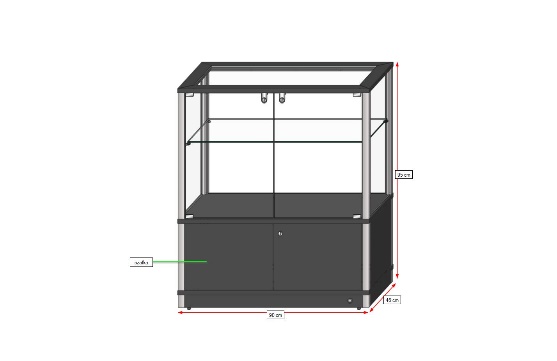 sztuka45.Witryna narożna:- Płyta kolor antracyt - Szkło 5 i 6 mm float-  4 x półka szklana, 4/5 szafki ze szkła, górna pokrywa wykonana z płyty - kolor antracyt; drzwiczki wyposażone w oddzielne zamki; 1/5 szafki zabudowana na stałe z płyty w kolorze antracyt; 1 x drzwiczki; zamek w drzwiczkach- krawędzie - Profil srebrny kwadratowy min. 30x30 mm- Kółka w każdym meblu, szafka na cokole - Wysokość min. 190 cm - Szafka narożna (z zachowaniem kąta prostego o bokach 70 cm), kolejna krawędź min. 45 cm Rysunek poglądowy: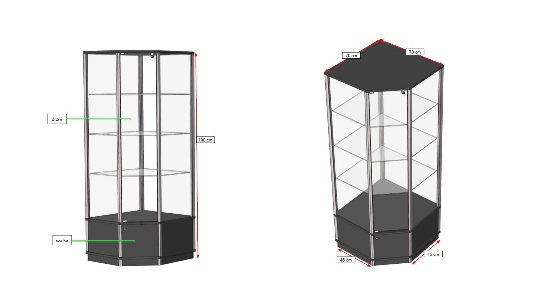 sztuka16.Wyspa:- Płyta kolor antracyt - Kółka w każdym meblu, szafka na cokole - Wysokość min. 10cm cokół+  40 cm szafka + pierwszy poziom na wysokości 30 cm- płyta, o grubości 36mm;  100 cm x 100 cm, łącznik między podstawą – boksem to kwadrat o bokach 30 cm - Szerokość min. 120 cm - Głębokość min. 120 cm - dolna cześć wyposażona w 2 drzwiczek i zamek- szafki z dwóch stron wyspy  Rysunek poglądowy: 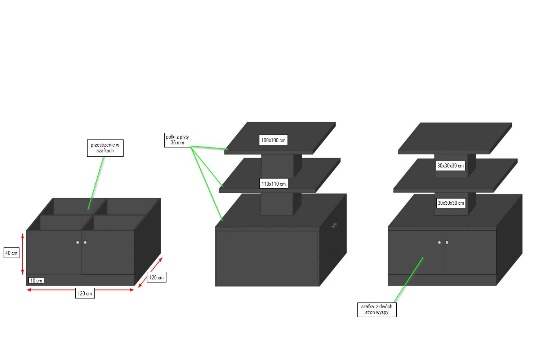 sztuka27.Witryna:- Płyta kolor antracyt - Szkło 5 i 6 mm float- 3 x półka szklana, 4/5 szafki szklana, górna pokrywa z płyty ;- 2x drzwiczki wyposażone w oddzielne zamki; 1/5 szafki zabudowane na stałe z płyty w kolorze antracyt; 2 x drzwiczki; zamek w drzwiczkach- krawędzie - Profil srebrny kwadratowy min. 30x30 mm- Kółka w każdym meblu, szafka na cokole - Wysokość min. 190 cm - Szerokość min. 88 cm - Głębokość min. 46 cm Rysunek poglądowy: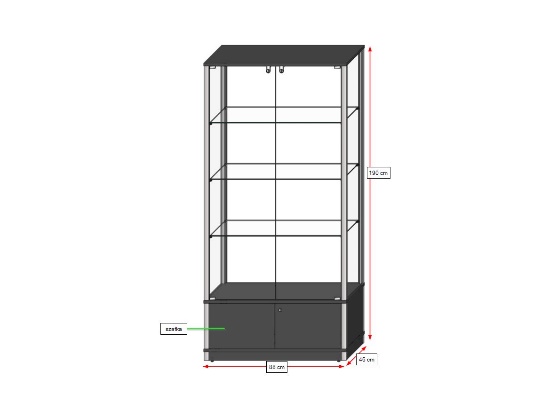 sztuka38.Zabudowa lady:- Płyta kolor antracyt - Wysokość min. 120 cm ; wysokość wewnętrzna obecnej lady to 76 cm;- Głębokość blatu górnego 20 cm – blat z płyty 36mm- Szerokość 2 x min. 240,5 cm – w jednym boku należy zastosować obniżenie dla niepełnosprawnych o szerokości 50 cm- wysokość min. 40 cm;  front 190, 5 cm - Lada obudowana lamelami min. 30 x 35 mm żółty Dijon po krawędzi zewnętrznejRysunek poglądowy: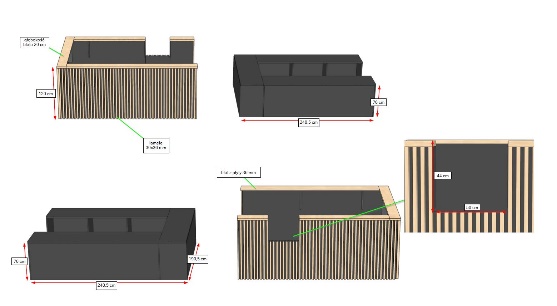 sztuka1Razem wartość brutto:Razem wartość brutto:Razem wartość brutto:Razem wartość brutto:Razem wartość brutto:Razem wartość brutto:Razem wartość brutto: